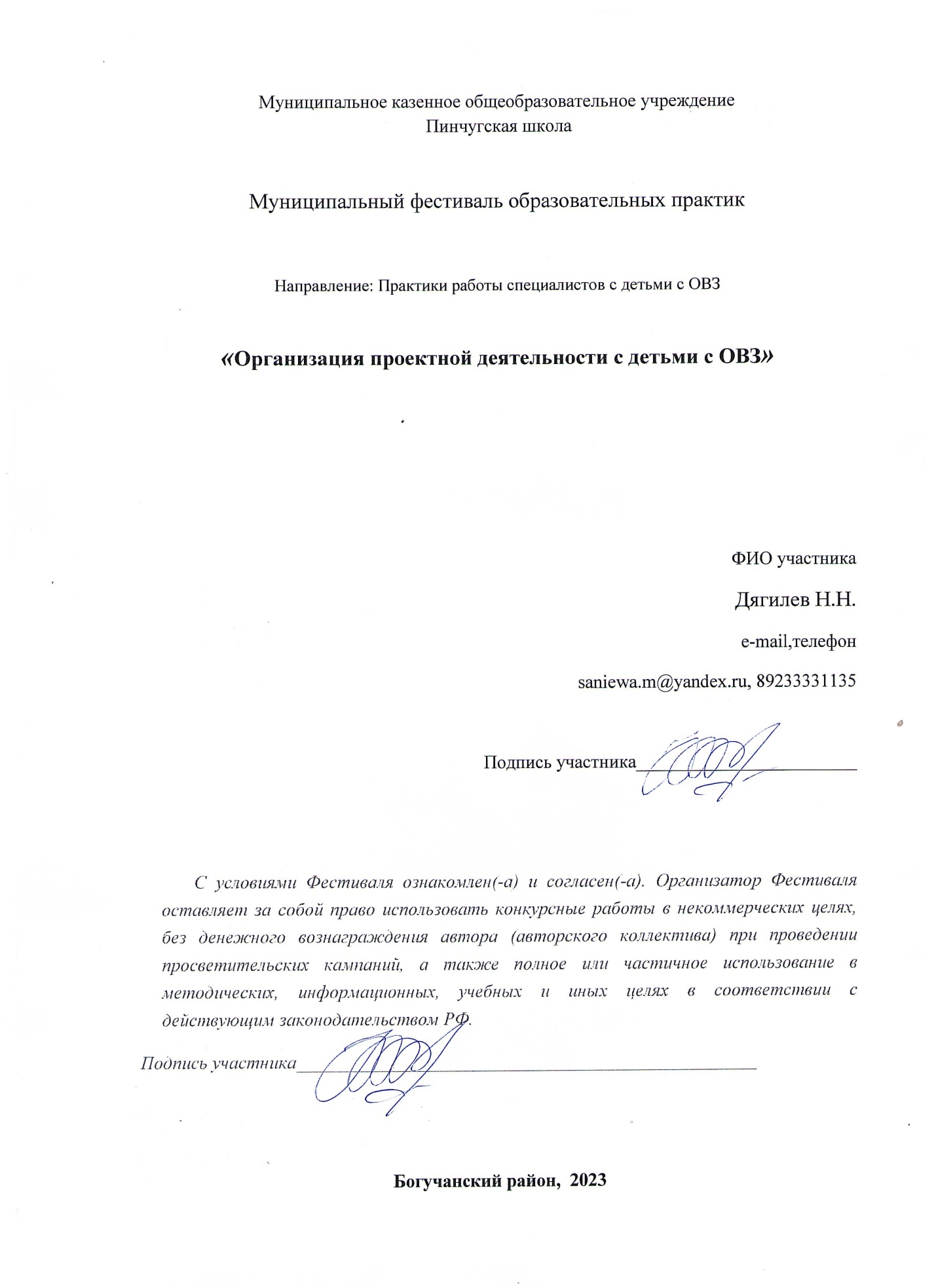 Формат описания практикиПроблема: В концепции модернизации Российского образования одним из приоритетов образовательной политики является обеспечение детей с ОВЗ социально-психологическими, медицинскими и специальными условиями для обучения и развития.ФГОС образования детей с ОВЗ призваны гарантировать каждому ребенку с ОВЗ реализацию права на образование, соответствующего его способностям и потребностям.Современное общество требует непрерывного развития педагогических технологий, направленных на индивидуальное развитие личности обучающихся с ОВЗ, на формирование умения ставить и решать задачи с целью разрешения возникающих в жизни проблем.Одним из перспективных методов, способствующих решению данных задач при работе с детьми с ОВЗ, является технология проектной деятельности. Прежде всего, проектная деятельность связана с развивающим, личностно-ориентированным обучением. Во-вторых, технология проектной деятельности позволяет интегрировать сведения из разных областей знаний для решения одной проблемы и применять их на практике, что в конечном итоге формирует познавательную компетентность ребенка, позитивный социальный опыт. В-третьих, проектная деятельность является уникальным средством обеспечения сотрудничества между детьми и взрослыми. В работе над проектом происходит взаимодействие всех участников образовательного процесса: специалистов, детей, родителей.Дети с ОВЗ – особая категория детей, которым уделяется наибольшее внимание в образовательном процессе. У данной категории детей наблюдаются большие речевые дефекты, влияющие на развитие познавательных процессов. Эти дети имеют небольшой словарный запас, нарушение звуковой, лексической, грамматической сторон речи.Проектная деятельность учит детей учиться, получать знания с последующим применением этих знаний в жизни. Цель: научить обучающихся понимать и применять учащимися знания, умения и навыки, приобретенные при изучении различных предметов (на интеграционной основе).Задачи:1. Обучить учащихся планированию;2. Сформировать у учащихся навыки сбора и обработки информации, материалов;3. Помочь детям освоить окружающую действительность, всесторонне ее изучить; 4. Научить детей анализировать и обобщать; 5. Сформирование позитивное отношение к работе.Базовый принцип: проект должен быть посильным для выполнения при обеспечении необходимых условий для его успешной реализации.Средства, методы работы: групповая работа, работа в парах.Предполагаемые результаты: Учащиеся оформляют проект;Изготавливают продукт;Участвуют в коллективном анализе проекта, оценивают свою роль, анализируют выполненный проект, выясняют причины успехов, неудач.Проводят анализ достижений поставленных целей. Делают выводы.Трудности, возникшие при реализации: учитывая психофизиологические особенности данной категории детей, для организации эффективного образовательного процесса необходимо комплексное психолого-педагогическое изучение возможностей и достижений ребенка с целью определения его индивидуального образовательного маршрута.  Оценка измерения результатов: Полнота реализации проектного замысла; Соответствие контексту проектирования;Активное участие всех причастных к работе; 4. Оценивание деятельности и ее результативности в ходе:- коллективного обсуждения;Рекомендации:  1.Проект должен быть посильным для выполнения;2. Создавать необходимые условия для успешного выполнения проектов (формировать соответствующую библиотеку, медиатеку и т.д.);3. Вести подготовку учащихся к выполнению проектов (проведение специальной ориентации для того, чтобы у учащихся было время для осознания темы проекта, способов его реализации и т.д. На этом этапе, нужно  привлекать учащихся, имеющих опыт проектной деятельности);4. Обеспечить руководство проектом со стороны педагога - обсуждение выбранной темы, плана работы и т.д.;  5. В том случае, если проект групповой, каждый учащийся должен четко показать свой вклад в выполнение проекта. 6. Обязательная презентация результатов работы по проекту в той или иной форме.Сопровождение:- консультационное сопровождение;- предоставить информационные материалы;- предоставить методические материалы.Сертификатов, рекомендательных писем и публикаций материалов пока нет.№КритерийОписание критерия1Краткое наименование образовательной организации (согласно Устава)МКОУ Пинчугская школа2Ф.И.О., должность лиц(-а), курирующих(-его) образовательную практику (при наличии)Герасимова И.В. – заместитель директора по УВР3Ф.И.О. авторов/реализаторов практикиДягилев Н.Н. – учитель технологии4Укажите тип представленной образовательной практики(выбрать из списка, ненужное – удалить)педагогическая практика5Укажите направление представленной практики (выбрать из списка, ненужное – удалить)Практики работы специалистов с детьми с ОВЗ.6Название практикиОрганизация проектной деятельности с детьми ОВЗ.7На каком уровне общего образования, уровне профессионального образования или подвиде дополнительного образования реализуется Ваша практика(выбрать из списка, ненужное – удалить)- начальное общее образование;- основное общее образование;- среднее общее образование;8На какую группу участников образовательной деятельности направлена Ваша практика(выбрать из списка, ненужное – удалить)- обучающиеся;- учителя-предметники;- классные руководители;9Масштаб изменений(выбрать из списка, ненужное – удалить)- уровень образовательной организации;10Какое сопровождение готова обеспечить команда заинтересовавшимся Вашей образовательной практикой(выбрать из списка, ненужное – удалить)- консультационное сопровождение;- предоставить информационные материалы;- предоставить методические материалы;11Есть ли рекомендательные письма/экспертные заключения/ сертификаты, подтверждающие значимость практики для сферы образования Красноярского края (перечислить документы и указать ссылку на сайте общеобразовательной организации)нет12Укажите, является ваша образовательная организация(выбрать из списка, ненужное – удалить)- школой с низкими результатами обучения - с наличием центра образования «Точка роста»13Укажите, использовали ли вы при работе над содержанием и описании практики - цифровые сервисы и ресурсы (перечислить)- федеральные ресурсы, банки данных (перечислить)ФГОС;Теория и практика образования в современном мире: материалы III Междунар. науч. конф. (г. Санкт-Петербург, 2018 г.). – Т.О. – Санкт-Петербург: Реноме, 2018. – С. 133-135. https://moluch.ru/conf/ped/archive/70/3778/